Herbaceous PlantsKnowledge CheckIn the GBL Learning Library - Core Preparation Sessions this is Section 3.2 in Module 3: Plant Ecosystems Services1. What distinguishes the following herbaceous plants: perennials, biennials and annuals. Provide an example of each. 2. How do you plant and care for a bulb?3. Once plants are planted, what are three fundamentals of basic landscape maintenance?4. What is a weed? What is the most important thing to remember about weeding?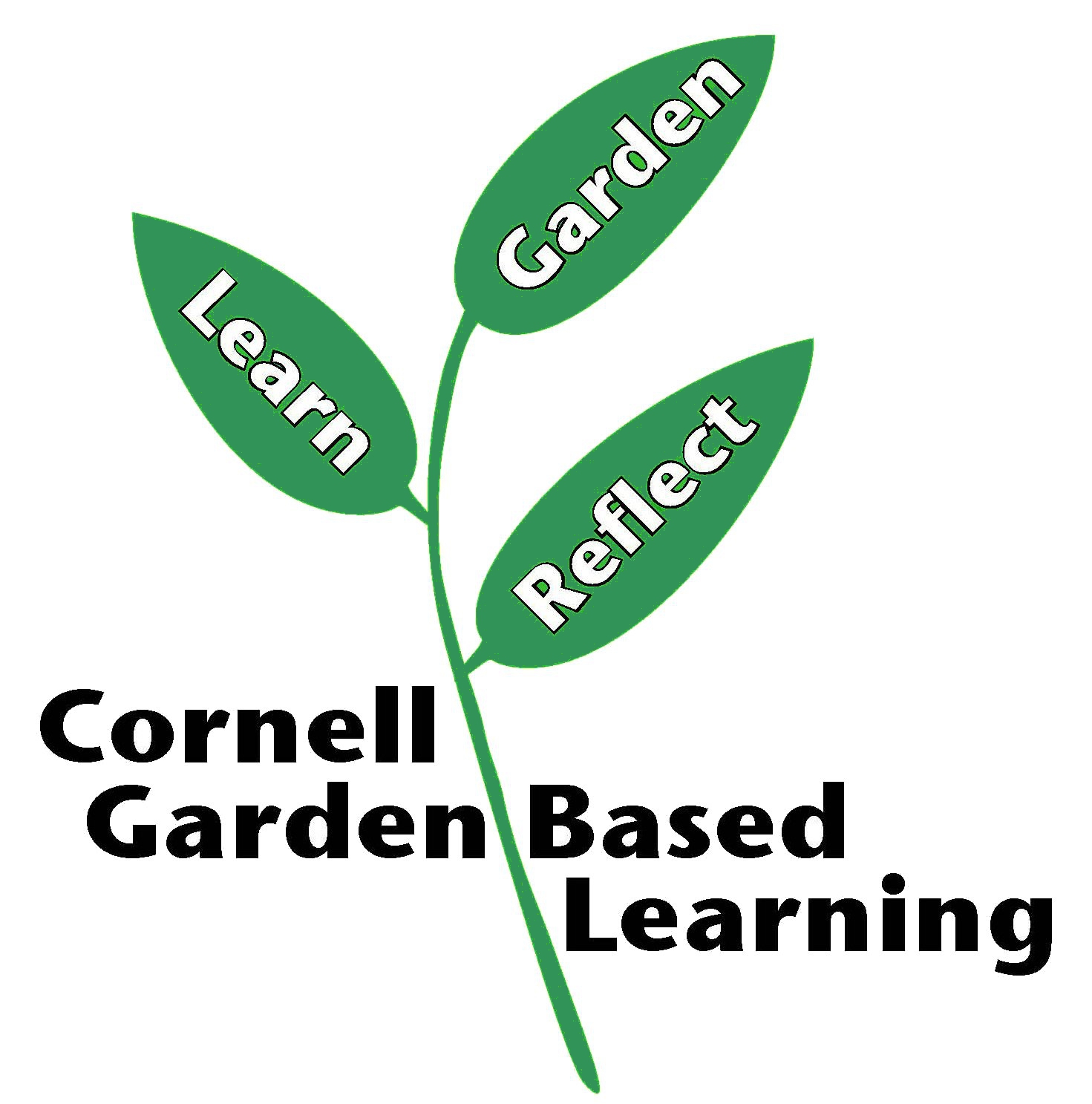 